Comité des anciens lieutenants-gouverneurs de districtMise à jour Zoom sur notre adhésionVotre exécutif partagera son rapport sur les travaux de votre comité et présentera notre invité spécial... Présentation de l'exécutifMise à jour du directeur de l'éducationMise à jour du site Web de PLG Invité spécial, KIT Hope MarkesMise à jour sur le Prix commémoratif Ray AllenDCON 2024 Montego BayÉlections du Comité PLG pour 2024-2025Complétez l'ordre du jour et zoom invitez à suivre....Enregistrez la date du 25 mars 2024 19 h 00 (heure de Toronto) 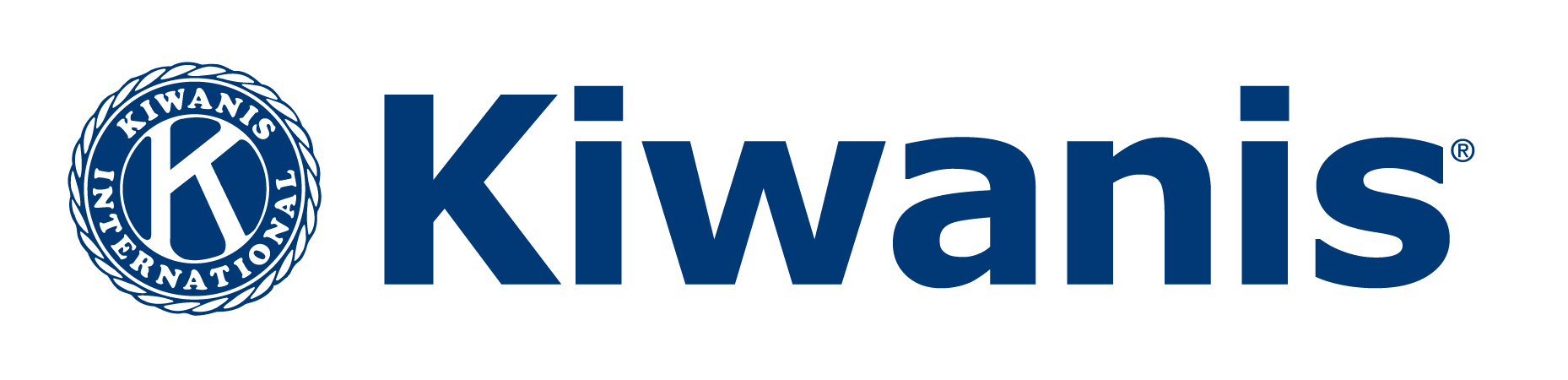 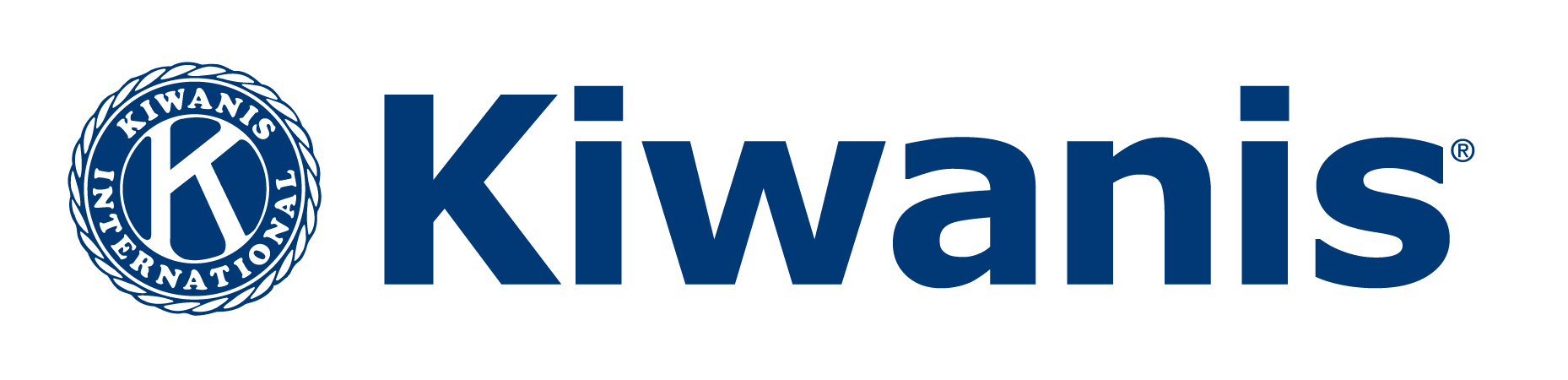 ORDRE DU JOUR – Réunion du Comité du PLG d'EC&CDate : 25 Mars 2024